Об утверждении списка невостребованных земельных долей участников долевой собственности на земельный участок из земель сельскохозяйственного назначения в границах СПК «Калининский»     На основании статьи 12.1 федерального закона от 24 июля 2002 года № 101-ФЗ «Об обороте земель сельскохозяйственного назначения», в связи с тем, что общим собранием участников долевой собственности в течение четырех месяцев со дня опубликования списка невостребованных земельных долей не принято решение по вопросу о невостребованных земельных долях (протокол №1 от 01.11.2018г.)Постановляю:1.Утвердить прилагаемый список 59 невостребованных земельных долей участников долевой собственности на земельный участок из земель сельскохозяйственного назначения в границах СПК «Калининский» ( размер доли – 10,2 га).2.Обратиться в суд с иском о признании права муниципальной собственности на земельные доли, признанные в установленном порядке невостребованным.3.Настоящее постановление вступает в силу со дня опубликования.4.Опубликовать постановление в газете «Вестник поселения Васильевка» и разместить на официальном сайте в сети «Интернет».             Глава сельского поселения                                               Н.А.МорозовПроект Приложение к постановлению №__-п от ___.12.2018г.       Список собственников невостребованных земельных долей участников долевой собственности  на земельный участок  из земель сельскохозяйственного назначения в границах  СПК Калининский:О внесении изменений в постановление Администрации сельского поселения Васильевка муниципального района Шенталинский от 06.03.2014г. №11-пс «Об утверждении должностной инструкции специалиста (бухгалтера) в новой редакции» В целях приведения постановления сельского поселения Васильевка муниципального района Шенталинский от 06.03.2014г.№11-пс «Об утверждении должностной инструкции ведущего специалиста (бухгалтера) в новой редакции» Администрация сельского поселения ВасильевкаПОСТАНОВЛЯЕТ:      1. Внести в должностную инструкцию ведущего специалиста (бухгалтера) в новой редакции  от 06.03.2014г. следующие изменения:       - Пункт 2   Обязанности дополнить подпунктом  2.2. следующего содержания:1. Общие положения1.1. Ведущий специалист - бухгалтер должен знать:Устав сельского поселения Васильевка  муниципального района Шенталинский.Правила трудового внутреннего распорядка.Распоряжения и постановления Главы сельского поселения Васильевка  муниципального района Шенталинский.Решения Собрания Представителей сельского поселения Васильевка  муниципального района Шенталинский.Федеральный Закон "О муниципальной службе в Российской Федерации»;Налоговый Кодекс РФ.Трудовой Кодекс РФ.Постановления, распоряжения, приказы вышестоящих органов.Методические, нормативные материалы по организации бухгалтерского учета в бюджетной организации; бюджетную классификацию РФ; правила эксплуатации вычислительной  и компьютерной техники; формы  и методы бухгалтерского учета на предприятии; план и корреспонденцию счетов; порядок документального оформления и отражения на счетах бухгалтерского учета операций, связанных с движением основных средств, товарно-материальных ценностей и денежных средств.1.2. Ведущий специалист - бухгалтер Администрации сельского поселения Васильевка муниципального района Шенталинский назначается и освобождается от должности в установленном действующим трудовым законодательством порядке Главой сельского поселения Васильевка  муниципального района Шенталинский.1.3. Ведущий специалист - бухгалтер Администрации сельского поселения Васильевка   муниципального района Шенталинский непосредственно подчиняется  Главе  Администрации сельского поселения Васильевка  муниципального района Шенталинский.    Обязанности      2.1. Ведущий специалист- бухгалтер обязан:обеспечивать организацию  бухгалтерского учета хозяйственно- финансовой деятельности и контроль за экономным использованием материальных, трудовых  и  финансовых  ресурсов;формировать в соответствии  с законодательством  о  бухгалтерском  учете  учетную  политику, исходя из структуры и  особенностей  деятельности предприятия;организовывать учет имущества, обязательств и  хозяйственных операций, поступающих  основных  средств,  товарно–материальных ценностей  и  денежных  средств,  исполнения  смет  расходов, а  также  финансовых,  расчетных  операций,  своевременное  отражение  на  счетах  бухгалтерского  учета  операций,  связанных с  их  движением;осуществлять контроль за соблюдением  порядка  оформления бухгалтерских документов,  расчетов  и  платежных  обязательств, расходованием  фонда  заработной  платы,  проведением  инвентаризаций  основных  средств,  товарно-материальных  ценностей  и  денежных  средств;    принимать  меры  по  предупреждению  недостач,  незаконного расходования  денежных  средств  и  товарно-материальных  ценностей,  нарушений  финансового  и  хозяйственного  законодательства;обеспечивать законность, своевременность  и  правильность  оформления бухгалтерских  документов,  расчеты  по  заработной  плате, правильное  начисление  и  перечисление  налогов  и  сборов  в  федеральный,  региональный  и  местный  бюджеты,  страховых взносов  в  государственные  внебюджетные  социальные  фонды, платежей  в  казначейские  органы;принимает  работу  по  подготовке  и  принятию  рабочего  плана счетов,  форм  первичных  учетных  документов,  применяемые  для  оформления  хозяйственных  операций,  по  которым  не предусмотрены  типовые  формы;обеспечивать  составление  баланса  и  бухгалтерских  отчетов  о  расходах  средств,  статистической  отчетности,  представление  их  в  установленном  порядке  в  соответствующие  органы;работать честно и добросовестно,  соблюдать  трудовую  дисциплину,  подчиняться своим непосредственным и  прямым руководителям, своевременно  и  точно  выполнять  их  распоряжения;в  полном  объеме  выполнять  свои  должностные  обязанности;содержать  закрепленное  рабочее место  и  предоставленное  в  пользование  имущество  в  чистоте  и  исправном  состоянии;сохранять  информацию,  составляющую  тайну  организации;обеспечивает  широкое  использование  прогрессивных  форм  и   методов  бухгалтерского  учета.осуществляет обработку персональных данных согласно требованиям федерального законодательства и муниципальных правовых актов. - Разрабатывает план закупок, осуществляет подготовку изменений для внесения в план закупок, размещает в единой информационной системе план закупок и внесенные в него изменения.2.2.  Ведущий специалист - бухгалтер выполняет обязанности контрактного управляющего:разрабатывает план-график закупок, осуществляет подготовку изменений для внесения в план-график закупок, размещает в единой информационной системе план-график закупок и внесенные в него изменения;осуществляет подготовку и размещение в единой информационной системе извещений об осуществлении закупок, документации о закупках и  проектов контрактов, подготовку и направление приглашений принять участие в определении поставщиков (подрядчиков, исполнителей) закрытыми способами;обеспечивает осуществление закупок, в том числе заключение контрактов;участвует в рассмотрении дел об обжаловании результатов определения поставщиков (подрядчиков, исполнителей) и осуществляет подготовку материалов для выполнения претензионной работы;организует в случае необходимости на стадии планирования закупок консультации в целях определения состояния конкурентной среды на соответствующих рынках товаров, работ, услуг, определения наилучших технологий и других решений для обеспечения муниципальных нужд;осуществляет иные полномочия, предусмотренные ФЗ от 05.04.2013г №44-ФЗ.3. Права     3.1. Ведущий специалист - бухгалтер вправе:подписывать  и  визировать  документы  в  пределах  своей  компетенции;своевременно  получать  от  специалистов  структурных  подразделений  организации  информацию  и  документы,  необходимые  для выполнения  своих  должностных  обязанностей;повышать  свою  квалификацию.4. Ответственность	Ведущий специалист- бухгалтер несет ответственность за неисполнение или не надлежащее исполнение своих должностных обязанностей в соответствии с действующим законодательством.5. Квалификационные требования к работнику5.1. На должность ведущий специалиста- бухгалтера назначается лицо, имеющее высшее и имеющее стаж работы не менее одного года на ведущих или иных руководящих должностях муниципальной (государственной) службы.5.2. Ведущий специалист- бухгалтер должен знать: Конституцию РФ, действующее законодательство Российской Федерации и Самарской области, муниципальные правовые акты органов местного самоуправления муниципального района Шенталинский применительно к исполнению своих должностных обязанностей.5.3. Ведущий специалист- бухгалтер должен знать основы организации труда, правила внутреннего трудового распорядка, правила охраны труда и противопожарной безопасности, порядок работы со служебной информацией, основы делопроизводства.   5.4. Ведущий специалист- бухгалтер должен владеть навыками оперативного принятия и реализации управленческих решений, квалифицированного планирования работы, осуществления экспертизы проектов правовых актов и документов; навыками организации работы по взаимодействию с органами государственной власти, органами местного самоуправления и иными организациями; приемами межличностных отношений и мотивации подчиненных; навыками ведения деловых переговоров, публичного выступления; навыками использования современных средств, методов и технологии работы с информацией.   5.5. Ведущий специалист- бухгалтер должен обладать знаниями в области информационно – коммуникационных технологий: знанием правовых аспектов в области информационно – коммуникационных технологий; программных документов и приоритетов государственной политики в области информационно – коммуникационных технологий; правовых аспектов в сфере предоставления государственных и муниципальных услуг населению и организациям посредством применения информационно – коммуникационных технологий; знанием аппаратного и программного обеспечения; возможностей и особенностей применения современных информационно – коммуникационных технологий в государственных органах и органах местного самоуправления, включая использование возможностей межведомственного документооборота; знанием общих вопросов в области обеспечения информационной безопасности; основ проектного управления.  5.6. Ведущий специалист- бухгалтер должен обладать навыками в области информационно – коммуникационных технологий: навыками стратегического планирования и управления групповой деятельностью с учетом возможностей и особенностей применения современных информационно – коммуникационных технологий в органах местного самоуправления; навыками работы с внутренними и периферийными устройствами компьютера; работы с информационно-телекоммуникационными сетями, в том числе сетью Интернет; работы в оперативной системе; управления электронной почтой; работы в текстовом редакторе; работы с электронными таблицами; работы с базами данных; работы с системами управления проектами.6. Условия работы. Критерии эффективности и результативности профессиональной служебной деятельности.Условия работы:6.1. Режим работы определяется в соответствии с правилами внутреннего трудового распорядка, установленными в администрации.6.2. В связи с производственной необходимостью муниципальный служащий может направляться в служебные командировки (в том числе местного значения).6.3. Для решения оперативных вопросов по обеспечению производственной деятельности муниципальному служащему выделяется служебный автотранспорт.Эффективность и результативность профессиональной служебной деятельности.6.4. Эффективность и результативность профессиональной служебной деятельности муниципального служащего определяется его следующими показателями:своевременность и оперативность выполнения поручений и распоряжений в установленные сроки;полное и качественное выполнение должностных обязанностей;способность выполнять должностные функции;результативность в достижении поставленных задач;подготовка документов в соответствии с установленными требованиями;полное и логическое изложение в документах материала, отсутствие стилистических и грамматических ошибок;знание законодательных и нормативных документов;умение рационально использовать и планировать выполнение порученных заданий;творческий подход к решению поставленных задач, активность и инициативность к поручению новых профессиональных знаний и навыков;способность быстро адаптироваться к новым условиям и сохранять высокую работоспособность в сложных ситуациях;понимание ответственности за последствия ненадлежащего исполнения должностных обязанностей.С должностной инструкцией ознакомлен:                          _________________												       подпись                                                                                                            _____________												дата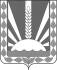 Администрациясельского поселения Васильевкамуниципального  районаШенталинскийСамарской области           ПОСТАНОВЛЕНИЕ      от __.12.2018 г.  №___-п _______________________д.Васильевка, ул. Молодежная,  16        т.8-(84652) 45-1-99, факс 8-(84652) 2-45-1-99ПРОЕКТ                                    Собственник                         в границах СПК «Калининский»1 Маликова Раиса Егоровна10.22Маликова Елена Филипповна10.23 Лексин Михаил Кузмич10,24Софронов Сергей Григорьевич10,25Климов Иван Герасимович10,26Архипов Тимофей Павлович10,27Архипова Екатерина Герасимовна10,28Суродин Николай Назарович10,29Романов Кондрат Федорович10,210Дмитриев Трофим Павлович10,211Гришин Филипп Алексеевич10,212Козакова Ольга Ивановна10,213Сергеев Владимир Михайлович10,214Суродин Афанасий Георгиевич10,215Чуракова Марина Ивановна10,216Архипова Матрена Андреевна10,217Илюшкова Пелагея Тимофеевна10,218Илюшков Михаил Иванович10,219Архипова Мария Евдокимовна10,220Архипова Марина Ивановна10,221Кисаева Мария Григорьевна10,222Маркелова Устинья Максимовна10,223Ильин Василий Ильич10,224Никитина Ирина Яковлевна10,225Софронов Ефим Константинович10,226Ильина Клавдия Павловна10,227Васютина Нина Леонидовна10,228Князева Мария Осиповна10,229Князев Филипп Михайлович10,230Маликова Анна Васильевна10,231Маркелов Николай Павлович10,232Николаева Прасковья Трофимовна10,233Васькова Мария Осиповна10,234Кулагина Ираида Даниловна10,235Маркелов Тимофей Андреевич10,236Маричева Пелагея Ивановна10,237Дмитриев Сергей Христофорович10,238Вечканов Иван Сергеевич10,239Первова Мария Андреевна10,240Софронова Агафия Христофоровна10,241Чураков Василий Михайлович10,242Дмитриева Александра Гавриловна10,243Лапов Александр Дмитриевич10,244Алипатова Хрестения Артемьевна10,245Маркелов Алексей Евдокимович10,246Маркелова Прасковья Сергеевна10,247Столярова Наталья Николаевна10,248Гвардейцева Наталья Павловна10,249Кулагин Николай Севастьянович10,250Киваева Евдокия Григорьевна10,251Рыбакова Анна Васильевна10,252Ефимова Пелагея Георгиевна10,253Чуракова Марфа Михеевна10,254Гвардейцева Дарья Ивановна10,255Суродин Иван Леонтьевич10,256Суродина Екатерина Егоровна10,257Васильев Владимир Алексеевич 10,258Богданова Матрена Григорьевна10,259Трошкина Ирина Матвеевна10,2